Анкета юридического лица ПОРУЧИТЕЛЯ     ЗАЛОГОДАТЕЛЯ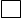 (сведения предоставляются на дату заполнения анкеты)СВЕДЕНИЯ ОБ ОТКРЫТЫХ БАНКОВСКИХ СЧЕТАХСВЕДЕНИЯ ОБ ИМУЩЕСТВЕ, ПЕРЕДАВАЕМОМ В ЗАЛОГСВЕДЕНИЯ О РУКОВОДЯЩЕМ СОСТАВЕ ЮРИДИЧЕСКОГО ЛИЦА (ДИРЕКТОР)СВЕДЕНИЯ О ГЛАВНОМ БУХГАЛТЕРЕ ЮРИДИЧЕСКОГО ЛИЦАСВЕДЕНИЯ ОБ АКЦИОНЕРАХ/УЧАСТНИКАХ ЮРИДИЧЕСКОГО ЛИЦАИНФОРМАЦИЯ ОБ ОБЯЗАТЕЛЬСТВАХНаличие действующих в отношении Поручителя/Залогодателя кредитных договоров,  договоров займов , гарантий, поручительств, лизинга и факторинга:СВЕДЕНИЯ ОБ ИСТОЧНИКАХ ПРОИСХОЖДЕНИЯ ДЕНЕЖНЫХ СРЕДСТВ И (ИЛИ) ИНОГО ИМУЩЕСТВАСВЕДЕНИЯ О ДЕЛОВОЙ РЕПУТАЦИИСВЕДЕНИЯ О ПРЕДСТАВИТЕЛЕ ПОРУЧИТЕЛЯ/ЗАЛОГОДАТЕЛЕ, ДЕЙСТВУЩЕГО ПО ДОВЕРЕННОСТИ _____ (далее – Поручитель/Залогодатель), в лице ___________, действующего на основании   _______,  полностью согласен с тем, что:1. Поручитель/Залогодатель обязан выполнять  предусмотренные договором поручительства (залога) обязанности. Уклонение от их выполнения может повлечь гражданскую  ответственность.2. Все сведения, содержащиеся в настоящем Заявлении - анкете, а также все затребованные Фондом документы предоставлены исключительно для заключения договора поручительства в целях обеспечения микрозайма.3. Фонд оставляет за собой право проверки любой информации сообщаемой Поручителем/Залогодателем, а  Поручитель/Залогодатель не возражает против такой проверки.4. Копии предоставленных Поручителем/Залогодателем документов и оригинал Заявления - анкеты будут храниться в Фонде, даже если договор поручительства не будет предоставлен.5. Подтверждаю, что сведения, содержащиеся в настоящем Заявлении - анкете, являются верными и точными на вышеуказанную дату.    6. Обязуюсь незамедлительно уведомить Фонд в случае изменения указанных сведений, а также о любых иных обстоятельствах, способных повлиять на выполнение мной или Фондом обязательств в отношении поручительства/залога по микрозайму, который может быть предоставлен на основании данного Заявления - анкеты. 7. В случае принятия отрицательного решения по данному Заявлению - анкете Фонд  не обязан мне ее возвращать._____________________________________________________________ (далее – Поручитель/Залогодатель), в лице ____________________________, действующего на основании   _____________________________, предоставляю  Микрокредитной компании Вологодской области «Фонд ресурсной поддержки малого и среднего предпринимательства»  (ИНН 3525251257, ОГРН 1103500001219, 160025,  г. Вологда, ул. Маршала Конева, д.15, оф.307)  (далее – Оператор) согласие на проверку  кредитной истории по базе данных в бюро кредитных историй в соответствии со статьей 6 Федерального закона № 218-ФЗ от 30.12.04 г. «О кредитных историях» в целях заключения и исполнения Поручителем договора поручительства. Согласие действительно в течение срока, указанного в п. 10 ст. 6 Федерального закона № 218-ФЗ от 30.12.04 г.________________                        _________________              /______________________/         должность                                     подпись                                       расшифровка «_______» _______________ 20____ г.Дата  М.П.Настоящим, я, ___________________________________________________________________________,ФИО руководителя  ________________________________________________________________________________ (ФИО  бухгалтера)предоставляю  Микрокредитной компании Вологодской области «Фонд ресурсной поддержки малого и среднего предпринимательства»  (ИНН 3525251257, ОГРН 1103500001219, 160025,  г. Вологда, ул. Маршала Конева, д.15, оф.207) свое согласие:на проверку  кредитной истории по базе данных в бюро кредитных историй в соответствии со статьей 6 Федерального закона № 218-ФЗ от 30.12.04 г. «О кредитных историях» в целях заключения и исполнения Поручитель договора Поручительства. Согласие действительно в течение срока, указанного в п. 10 ст. 6 Федерального закона № 218-ФЗ от 30.12.04 г.на обработку моих персональных данных: фамилия, имя, отчество, место рождения, дата рождения, адрес регистрации, паспортные данные (серия, номер, кем и когда выдан), СНИЛС, ИНН, номер телефона, данные о заработной плате.Вышеуказанные персональные данные представлены с целью: использования Микрокредитной компанией Вологодской области «Фонд ресурсной поддержки малого и среднего предпринимательства», 160025, Вологодская область, г. Вологда, ул. Маршала Конева, д. 15, оф. 307 при оформлении договорных отношений, обеспечения соблюдения законов и иных нормативных правовых актов, предоставления услуг, оформления доверенностей.В процессе осуществления договорных отношений с Оператором я предоставляю право работникам передавать мои персональные данные другим должностным лицам Оператора для предоставления услуг.С вышеуказанными персональными данными могут быть совершены следующие действия: сбор, систематизация, накопление, хранение, уточнение (обновление, изменение), использование, передача третьим лицам, обезличивание, блокирование, уничтожение персональных данных.Оператор вправе обрабатывать мои персональные данные посредством внесения их в электронную базу данных, включения в списки (реестры) и отчетные формы, передавать информацию с использованием машинных носителей или по каналам связи по письменным запросам вышестоящих организаций, а также в другие организации в соответствии с заключенными договорами. Оператор обязуется при обработке моих персональных данных осуществлять организационные и технические меры к их защите.Данное согласие действует на весь период договора с Оператором и действительно в течение 5 лет с момента полного и надлежащего исполнения всех договорных обязательств.Данное согласие может быть в любое время отозвано. Отзыв оформляется в письменном виде._____________________ /________________________________________________________________/          Подпись                             (Фамилия имя, отчество руководителя)_____________________ /________________________________________________________________/          Подпись                             (Фамилия имя, отчество бухгалтера)«_______» _______________ 20____ г.Приложение № 1 к анкете поручителя/залогодателяюридического лицаСведения о физическом лице – бенефициарном владельце Клиента(заполняются отдельно по каждому физическому лицу – бенефициарному владельцу)Полное наименование Клиента – юридического лица/ фамилия, имя, отчество (при наличии) Клиента – индивидуального предпринимателя, предоставляющего сведения о бенефициарном владельце:______________________________________________________________________________ИНН Клиента __________________________________________________________________Фамилия, имя отчество (при наличии) бенефициарного владельца: ______________________________________________________________________________Обоснование решения о признании физического лица бенефициарным владельцем:доля участия в капитале Клиента – юридического лица более 25% иное обоснование (указать какое именно): ___________________________________________________________________________________________________________Дата и место рождения ____________________________________________________Гражданство_____________________________________________________________Наименование документа, удостоверяющего личность: _________________________Реквизиты документа, удостоверяющего личность: серия и номер документа, дата выдачи документа, наименование органа, выдавшего документ, и код подразделения (если имеется) __________________________________________________________________________________________________________________________________________________________________________Идентификационный номер налогоплательщика (если имеется) _____________________________________________________________________________________Страховой номер индивидуального лицевого счёта (СНИЛС)_____________________________________________________________________________________Данные миграционной карты: номер карты, дата начала срока пребывания и дата окончания срока пребывания: __________________________________________________________Данные документа, подтверждающего право на пребывание (проживание) в Российской Федерации: наименование документа, серия (если имеется) и номер документа, дата начала срока действия права пребывания (проживания), дата окончания срока действия права пребывания (проживания): _____________________________________________________________Адрес места жительства (регистрации):____________________________________________________________________________________________________________________Адрес места пребывания:тот жеиной (укажите):_____________________________________________________Является ли бенефициарный владелец иностранным публичным должностным лицом, должностным лицом публичных международных организаций, а также лицом, замещающим (занимающим) государственные должности Российской Федерации, должности членов Совета директоров Центрального банка Российской Федерации, должности федеральной государственной службы, назначение на которые и освобождение от которых осуществляются Президентом Российской Федерации или Правительством Российской Федерации, должности в Центральном банке Российской Федерации, государственных корпорациях и иных организациях, созданных Российской Федерацией на основании федеральных законов, включенные в перечни должностей, определяемые Президентом Российской Федерации?данетЯвляется ли бенефициарный владелец супругом, близким родственником (родственником по прямой восходящей и нисходящей линии (родителями и детьми, дедушкой, бабушкой и внуками), полнородными и неполнородными (имеющими общих отца или мать) братьями и сестрами, усыновителями и усыновленными) лица, указанного в пункте 13 настоящей Анкеты?данетИмеет ли бенефициарный владелец регистрацию, место жительства или место нахождения в государствах (на территории) Исламская Республика Иран; Корейская Народно-Демократическая Республика либо использует счета в банках, зарегистрированных в указанных государствах (на указанной территории).данетСведения о целях установления и предполагаемом характере деловых отношений с Фондом, сведения о целях финансово-хозяйственной деятельности (сведения о планируемых операциях)Сведения о деловой репутации (отзывы (в произвольной письменной форме, при возможности их получения) о физическом лице других клиентов Фонда, имеющих с ним деловые отношения; и (или) отзывы (в произвольной письменной форме, при возможности их получения) от кредитных организаций и (или) некредитных финансовых организаций, в которых физическое лицо находится (находилось) на обслуживании, с информацией этих кредитных организаций и (или) некредитных финансовых организаций об оценке деловой репутации данного физического лица). ________________________________________________________________________________________________________________________________________________________________________________________________________________________________________________________________________Контактная информация (при наличии): Телефоны____________________________________________________________________Факс ________________________________________________________________________Электронная почта____________________________________________________________Дата заполнения ____.____.20____ г.Настоящим подтверждаю, что предоставленная информация о бенефициарном владельце является достоверной и полной. Обязуюсь незамедлительно письменно информировать Фонд о любых существенных изменениях в предоставленной информации._____________________________/подпись, фамилия, инициалы, должность/М.П.Приложение № 9                                                                    к Правилам предоставления                             микрозаймов ДатаДатаДатаПолное наименование юридического лица Полное наименование юридического лица Полное наименование юридического лица Полное наименование юридического лица Сокращенное наименование юридического лица (если имеется)Сокращенное наименование юридического лица (если имеется)Сокращенное наименование юридического лица (если имеется)Сокращенное наименование юридического лица (если имеется)ИННИННИННИННОГРН ОГРН ОГРН ОГРН Дата государственной регистрацииДата государственной регистрацииДата государственной регистрацииДата государственной регистрацииАдрес места нахождения (юридический адрес регистрации) ЗаявителяАдрес места нахождения (юридический адрес регистрации) ЗаявителяАдрес места нахождения (юридический адрес регистрации) ЗаявителяАдрес места нахождения (юридический адрес регистрации) ЗаявителяАдрес фактического места нахождения юридического лица (фактического места ведения бизнеса Заявителя)Адрес фактического места нахождения юридического лица (фактического места ведения бизнеса Заявителя)Адрес фактического места нахождения юридического лица (фактического места ведения бизнеса Заявителя)Адрес фактического места нахождения юридического лица (фактического места ведения бизнеса Заявителя)Адрес фактического места нахождения юридического лица (фактического места ведения бизнеса Заявителя)Адрес фактического места нахождения юридического лица (фактического места ведения бизнеса Заявителя)Адрес фактического места нахождения юридического лица (фактического места ведения бизнеса Заявителя)Адрес фактического места нахождения юридического лица (фактического места ведения бизнеса Заявителя)Наличие постоянного исполнительного органа по адресу государственной регистрации юридического лица, указанному в ЕГРЮЛНаличие постоянного исполнительного органа по адресу государственной регистрации юридического лица, указанному в ЕГРЮЛНаличие постоянного исполнительного органа по адресу государственной регистрации юридического лица, указанному в ЕГРЮЛНаличие постоянного исполнительного органа по адресу государственной регистрации юридического лица, указанному в ЕГРЮЛПрисутствует Присутствует Присутствует Присутствует Присутствует Присутствует Присутствует Присутствует Присутствует Присутствует Отсутствует Отсутствует Отсутствует Отсутствует Отсутствует Отсутствует Номера контактных телефонов:  Номера контактных телефонов:  Номера контактных телефонов:  Номера контактных телефонов:  ГородскойГородскойГородскойГородскойГородскойФаксФаксФаксФаксФаксФаксФаксФаксМобильныйМобильныйМобильныйАдрес электронной почтыАдрес электронной почтыАдрес электронной почтыАдрес электронной почтыНомера контактных телефонов лиц для связиНомера контактных телефонов лиц для связиНомера контактных телефонов лиц для связиНомера контактных телефонов лиц для связиДокументы, подтверждающие правовой статус юридического лица по законодательству страны, на территории  которой  создано это юридическое лицо, в частности, документы, подтверждающие его государственную регистрацию (для нерезидента Российской Федерации)Документы, подтверждающие правовой статус юридического лица по законодательству страны, на территории  которой  создано это юридическое лицо, в частности, документы, подтверждающие его государственную регистрацию (для нерезидента Российской Федерации)Документы, подтверждающие правовой статус юридического лица по законодательству страны, на территории  которой  создано это юридическое лицо, в частности, документы, подтверждающие его государственную регистрацию (для нерезидента Российской Федерации)Документы, подтверждающие правовой статус юридического лица по законодательству страны, на территории  которой  создано это юридическое лицо, в частности, документы, подтверждающие его государственную регистрацию (для нерезидента Российской Федерации)Сведения о величине зарегистрированного и оплаченного уставного (складочного) капитала или величине уставного фонда, имущества.Сведения о величине зарегистрированного и оплаченного уставного (складочного) капитала или величине уставного фонда, имущества.Сведения о величине зарегистрированного и оплаченного уставного (складочного) капитала или величине уставного фонда, имущества.Сведения о величине зарегистрированного и оплаченного уставного (складочного) капитала или величине уставного фонда, имущества.Сведения о величине зарегистрированного и оплаченного уставного (складочного) капитала или величине уставного фонда, имущества.Сведения о величине зарегистрированного и оплаченного уставного (складочного) капитала или величине уставного фонда, имущества.Сведения о величине зарегистрированного и оплаченного уставного (складочного) капитала или величине уставного фонда, имущества.Сведения о величине зарегистрированного и оплаченного уставного (складочного) капитала или величине уставного фонда, имущества.Сведения о величине зарегистрированного и оплаченного уставного (складочного) капитала или величине уставного фонда, имущества.Сведения о величине зарегистрированного и оплаченного уставного (складочного) капитала или величине уставного фонда, имущества.Сведения о величине зарегистрированного и оплаченного уставного (складочного) капитала или величине уставного фонда, имущества.Сведения о величине зарегистрированного и оплаченного уставного (складочного) капитала или величине уставного фонда, имущества.Сведения о величине зарегистрированного и оплаченного уставного (складочного) капитала или величине уставного фонда, имущества.Сведения о величине зарегистрированного и оплаченного уставного (складочного) капитала или величине уставного фонда, имущества.Сведения о величине зарегистрированного и оплаченного уставного (складочного) капитала или величине уставного фонда, имущества.Сведения о величине зарегистрированного и оплаченного уставного (складочного) капитала или величине уставного фонда, имущества.Сведения о величине зарегистрированного и оплаченного уставного (складочного) капитала или величине уставного фонда, имущества.Сведения о величине зарегистрированного и оплаченного уставного (складочного) капитала или величине уставного фонда, имущества.Сведения о величине зарегистрированного и оплаченного уставного (складочного) капитала или величине уставного фонда, имущества.Сведения о величине зарегистрированного и оплаченного уставного (складочного) капитала или величине уставного фонда, имущества.Размер (руб.)Размер (руб.)Размер (руб.)Размер (руб.)Сведения об оплате (полностью/частично/денежными средствами и/или иным имуществом)Сведения об оплате (полностью/частично/денежными средствами и/или иным имуществом)Сведения об оплате (полностью/частично/денежными средствами и/или иным имуществом)Сведения об оплате (полностью/частично/денежными средствами и/или иным имуществом)Сведения об оплате (полностью/частично/денежными средствами и/или иным имуществом)Сведения об оплате (полностью/частично/денежными средствами и/или иным имуществом)Сведения об оплате (полностью/частично/денежными средствами и/или иным имуществом)Сведения об оплате (полностью/частично/денежными средствами и/или иным имуществом)Сведения об оплате (полностью/частично/денежными средствами и/или иным имуществом)Сведения об оплате (полностью/частично/денежными средствами и/или иным имуществом)Сведения об оплате (полностью/частично/денежными средствами и/или иным имуществом)Сведения об оплате (полностью/частично/денежными средствами и/или иным имуществом)Сведения об оплате (полностью/частично/денежными средствами и/или иным имуществом)Сведения об оплате (полностью/частично/денежными средствами и/или иным имуществом)Сведения об оплате (полностью/частично/денежными средствами и/или иным имуществом)Сведения об оплате (полностью/частично/денежными средствами и/или иным имуществом)полностьюполностьюполностьюполностьюполностьюполностьюполностьюполностьюполностьючастичночастичночастичночастичночастичночастичночастичноСВЕДЕНИЯ О ДЕЯТЕЛЬНОСТИ ПОРУЧИТЕЛЯ/ЗАЛОГОДАТЕЛЯСВЕДЕНИЯ О ДЕЯТЕЛЬНОСТИ ПОРУЧИТЕЛЯ/ЗАЛОГОДАТЕЛЯСВЕДЕНИЯ О ДЕЯТЕЛЬНОСТИ ПОРУЧИТЕЛЯ/ЗАЛОГОДАТЕЛЯСВЕДЕНИЯ О ДЕЯТЕЛЬНОСТИ ПОРУЧИТЕЛЯ/ЗАЛОГОДАТЕЛЯСВЕДЕНИЯ О ДЕЯТЕЛЬНОСТИ ПОРУЧИТЕЛЯ/ЗАЛОГОДАТЕЛЯСВЕДЕНИЯ О ДЕЯТЕЛЬНОСТИ ПОРУЧИТЕЛЯ/ЗАЛОГОДАТЕЛЯСВЕДЕНИЯ О ДЕЯТЕЛЬНОСТИ ПОРУЧИТЕЛЯ/ЗАЛОГОДАТЕЛЯСВЕДЕНИЯ О ДЕЯТЕЛЬНОСТИ ПОРУЧИТЕЛЯ/ЗАЛОГОДАТЕЛЯСВЕДЕНИЯ О ДЕЯТЕЛЬНОСТИ ПОРУЧИТЕЛЯ/ЗАЛОГОДАТЕЛЯСВЕДЕНИЯ О ДЕЯТЕЛЬНОСТИ ПОРУЧИТЕЛЯ/ЗАЛОГОДАТЕЛЯСВЕДЕНИЯ О ДЕЯТЕЛЬНОСТИ ПОРУЧИТЕЛЯ/ЗАЛОГОДАТЕЛЯСВЕДЕНИЯ О ДЕЯТЕЛЬНОСТИ ПОРУЧИТЕЛЯ/ЗАЛОГОДАТЕЛЯСВЕДЕНИЯ О ДЕЯТЕЛЬНОСТИ ПОРУЧИТЕЛЯ/ЗАЛОГОДАТЕЛЯСВЕДЕНИЯ О ДЕЯТЕЛЬНОСТИ ПОРУЧИТЕЛЯ/ЗАЛОГОДАТЕЛЯСВЕДЕНИЯ О ДЕЯТЕЛЬНОСТИ ПОРУЧИТЕЛЯ/ЗАЛОГОДАТЕЛЯСВЕДЕНИЯ О ДЕЯТЕЛЬНОСТИ ПОРУЧИТЕЛЯ/ЗАЛОГОДАТЕЛЯСВЕДЕНИЯ О ДЕЯТЕЛЬНОСТИ ПОРУЧИТЕЛЯ/ЗАЛОГОДАТЕЛЯСВЕДЕНИЯ О ДЕЯТЕЛЬНОСТИ ПОРУЧИТЕЛЯ/ЗАЛОГОДАТЕЛЯСВЕДЕНИЯ О ДЕЯТЕЛЬНОСТИ ПОРУЧИТЕЛЯ/ЗАЛОГОДАТЕЛЯСВЕДЕНИЯ О ДЕЯТЕЛЬНОСТИ ПОРУЧИТЕЛЯ/ЗАЛОГОДАТЕЛЯСИСТЕМА НАЛОГООБЛОЖЕНИЯСИСТЕМА НАЛОГООБЛОЖЕНИЯСИСТЕМА НАЛОГООБЛОЖЕНИЯСИСТЕМА НАЛОГООБЛОЖЕНИЯСИСТЕМА НАЛОГООБЛОЖЕНИЯСИСТЕМА НАЛОГООБЛОЖЕНИЯСИСТЕМА НАЛОГООБЛОЖЕНИЯСИСТЕМА НАЛОГООБЛОЖЕНИЯСИСТЕМА НАЛОГООБЛОЖЕНИЯСИСТЕМА НАЛОГООБЛОЖЕНИЯСИСТЕМА НАЛОГООБЛОЖЕНИЯСИСТЕМА НАЛОГООБЛОЖЕНИЯСИСТЕМА НАЛОГООБЛОЖЕНИЯСИСТЕМА НАЛОГООБЛОЖЕНИЯСИСТЕМА НАЛОГООБЛОЖЕНИЯСИСТЕМА НАЛОГООБЛОЖЕНИЯСИСТЕМА НАЛОГООБЛОЖЕНИЯСИСТЕМА НАЛОГООБЛОЖЕНИЯСИСТЕМА НАЛОГООБЛОЖЕНИЯСИСТЕМА НАЛОГООБЛОЖЕНИЯУСНУСНУСНЕСХН     ЕСХН     ЕСХН     ПАТЕНТПАТЕНТПАТЕНТПАТЕНТПАТЕНТПАТЕНТЕНВДЕНВДЕНВДЕНВДЕНВДЕНВДОСНОСН       6%15%15%ЕСХН     ЕСХН     ЕСХН     ПАТЕНТПАТЕНТПАТЕНТПАТЕНТПАТЕНТПАТЕНТЕНВДЕНВДЕНВДЕНВДЕНВДЕНВДОСНОСНОсновной вид деятельности Поручителя/ЗалогодателяОсновной вид деятельности Поручителя/ЗалогодателяОсновной вид деятельности Поручителя/ЗалогодателяОсновной вид деятельности Поручителя/ЗалогодателяОсновной вид деятельности Поручителя/ЗалогодателяСколько времени Вы занимаетесь данным бизнесомСколько времени Вы занимаетесь данным бизнесомСколько времени Вы занимаетесь данным бизнесомСколько времени Вы занимаетесь данным бизнесомСколько времени Вы занимаетесь данным бизнесомменьше 3 месяцевменьше 3 месяцев3-6 месяцев3-6 месяцев3-6 месяцев7-12 месяцев7-12 месяцев7-12 месяцев7-12 месяцев7-12 месяцев1-3 года1-3 года1-3 года1-3 годабольше 3-х летИмеется ли просроченная задолженность по начисленным налогам, сборам и иным обязательствам  в бюджеты любого уровня или внебюджетные фондыИмеется ли просроченная задолженность по начисленным налогам, сборам и иным обязательствам  в бюджеты любого уровня или внебюджетные фондыИмеется ли просроченная задолженность по начисленным налогам, сборам и иным обязательствам  в бюджеты любого уровня или внебюджетные фондыИмеется ли просроченная задолженность по начисленным налогам, сборам и иным обязательствам  в бюджеты любого уровня или внебюджетные фондыИмеется ли просроченная задолженность по начисленным налогам, сборам и иным обязательствам  в бюджеты любого уровня или внебюджетные фондыДа Да Да Да Да Да Нет Нет Нет Нет Нет Нет Нет Нет Нет Ведется ли какое-либо административное/уголовное расследование по бизнесуВедется ли какое-либо административное/уголовное расследование по бизнесуВедется ли какое-либо административное/уголовное расследование по бизнесуВедется ли какое-либо административное/уголовное расследование по бизнесуВедется ли какое-либо административное/уголовное расследование по бизнесуДа Да Да Да Да Да НетНетНетНетНетНетНетНетНетУчаствуете  ли Вы в процедуре несостоятельности (банкротства), в т.ч. наблюдения, финансового оздоровления, внешнего управления, конкурсного производства, либо санкций в виде аннулирования лицензий)Участвуете  ли Вы в процедуре несостоятельности (банкротства), в т.ч. наблюдения, финансового оздоровления, внешнего управления, конкурсного производства, либо санкций в виде аннулирования лицензий)Участвуете  ли Вы в процедуре несостоятельности (банкротства), в т.ч. наблюдения, финансового оздоровления, внешнего управления, конкурсного производства, либо санкций в виде аннулирования лицензий)Участвуете  ли Вы в процедуре несостоятельности (банкротства), в т.ч. наблюдения, финансового оздоровления, внешнего управления, конкурсного производства, либо санкций в виде аннулирования лицензий)Участвуете  ли Вы в процедуре несостоятельности (банкротства), в т.ч. наблюдения, финансового оздоровления, внешнего управления, конкурсного производства, либо санкций в виде аннулирования лицензий)Да Да Да Да Да Да Нет Нет Нет Нет Нет Нет Нет Нет Нет Имеется ли у Вас неудовлетворенное в течение трех месяцев требование (совокупность требований) на общую сумму не менее ста тысяч рублей?Имеется ли у Вас неудовлетворенное в течение трех месяцев требование (совокупность требований) на общую сумму не менее ста тысяч рублей?Имеется ли у Вас неудовлетворенное в течение трех месяцев требование (совокупность требований) на общую сумму не менее ста тысяч рублей?Имеется ли у Вас неудовлетворенное в течение трех месяцев требование (совокупность требований) на общую сумму не менее ста тысяч рублей?Имеется ли у Вас неудовлетворенное в течение трех месяцев требование (совокупность требований) на общую сумму не менее ста тысяч рублей?Да Да Да Да Да Да Нет Нет Нет Нет Нет Нет Нет Нет Нет Находится ли какое-либо Ваше имущество в залоге (закладе), под арестом, запрещением (если да, то укажите какое имущество, причину и наименование залогодержателя и/или иного лица).Находится ли какое-либо Ваше имущество в залоге (закладе), под арестом, запрещением (если да, то укажите какое имущество, причину и наименование залогодержателя и/или иного лица).Находится ли какое-либо Ваше имущество в залоге (закладе), под арестом, запрещением (если да, то укажите какое имущество, причину и наименование залогодержателя и/или иного лица).Находится ли какое-либо Ваше имущество в залоге (закладе), под арестом, запрещением (если да, то укажите какое имущество, причину и наименование залогодержателя и/или иного лица).Находится ли какое-либо Ваше имущество в залоге (закладе), под арестом, запрещением (если да, то укажите какое имущество, причину и наименование залогодержателя и/или иного лица).Да Да Да Да Да Да Нет Нет Нет Нет Нет Нет Нет Нет Нет СВЕДЕНИЯ О ЛИЦЕНЗИЯХ(ЕСЛИ ДЕЯТЕЛЬНОСТЬ ЛИЦЕНЗИРУЕТСЯ)СВЕДЕНИЯ О ЛИЦЕНЗИЯХ(ЕСЛИ ДЕЯТЕЛЬНОСТЬ ЛИЦЕНЗИРУЕТСЯ)СВЕДЕНИЯ О ЛИЦЕНЗИЯХ(ЕСЛИ ДЕЯТЕЛЬНОСТЬ ЛИЦЕНЗИРУЕТСЯ)СВЕДЕНИЯ О ЛИЦЕНЗИЯХ(ЕСЛИ ДЕЯТЕЛЬНОСТЬ ЛИЦЕНЗИРУЕТСЯ)СВЕДЕНИЯ О ЛИЦЕНЗИЯХ(ЕСЛИ ДЕЯТЕЛЬНОСТЬ ЛИЦЕНЗИРУЕТСЯ)СВЕДЕНИЯ О ЛИЦЕНЗИЯХ(ЕСЛИ ДЕЯТЕЛЬНОСТЬ ЛИЦЕНЗИРУЕТСЯ)СВЕДЕНИЯ О ЛИЦЕНЗИЯХ(ЕСЛИ ДЕЯТЕЛЬНОСТЬ ЛИЦЕНЗИРУЕТСЯ)СВЕДЕНИЯ О ЛИЦЕНЗИЯХ(ЕСЛИ ДЕЯТЕЛЬНОСТЬ ЛИЦЕНЗИРУЕТСЯ)СВЕДЕНИЯ О ЛИЦЕНЗИЯХ(ЕСЛИ ДЕЯТЕЛЬНОСТЬ ЛИЦЕНЗИРУЕТСЯ)СВЕДЕНИЯ О ЛИЦЕНЗИЯХ(ЕСЛИ ДЕЯТЕЛЬНОСТЬ ЛИЦЕНЗИРУЕТСЯ)СВЕДЕНИЯ О ЛИЦЕНЗИЯХ(ЕСЛИ ДЕЯТЕЛЬНОСТЬ ЛИЦЕНЗИРУЕТСЯ)СВЕДЕНИЯ О ЛИЦЕНЗИЯХ(ЕСЛИ ДЕЯТЕЛЬНОСТЬ ЛИЦЕНЗИРУЕТСЯ)СВЕДЕНИЯ О ЛИЦЕНЗИЯХ(ЕСЛИ ДЕЯТЕЛЬНОСТЬ ЛИЦЕНЗИРУЕТСЯ)СВЕДЕНИЯ О ЛИЦЕНЗИЯХ(ЕСЛИ ДЕЯТЕЛЬНОСТЬ ЛИЦЕНЗИРУЕТСЯ)СВЕДЕНИЯ О ЛИЦЕНЗИЯХ(ЕСЛИ ДЕЯТЕЛЬНОСТЬ ЛИЦЕНЗИРУЕТСЯ)СВЕДЕНИЯ О ЛИЦЕНЗИЯХ(ЕСЛИ ДЕЯТЕЛЬНОСТЬ ЛИЦЕНЗИРУЕТСЯ)СВЕДЕНИЯ О ЛИЦЕНЗИЯХ(ЕСЛИ ДЕЯТЕЛЬНОСТЬ ЛИЦЕНЗИРУЕТСЯ)СВЕДЕНИЯ О ЛИЦЕНЗИЯХ(ЕСЛИ ДЕЯТЕЛЬНОСТЬ ЛИЦЕНЗИРУЕТСЯ)СВЕДЕНИЯ О ЛИЦЕНЗИЯХ(ЕСЛИ ДЕЯТЕЛЬНОСТЬ ЛИЦЕНЗИРУЕТСЯ)СВЕДЕНИЯ О ЛИЦЕНЗИЯХ(ЕСЛИ ДЕЯТЕЛЬНОСТЬ ЛИЦЕНЗИРУЕТСЯ)Вид, номер лицензииВид, номер лицензииКогда и кем выдана лицензияКогда и кем выдана лицензияКогда и кем выдана лицензияКогда и кем выдана лицензияКогда и кем выдана лицензияКогда и кем выдана лицензияСрок действия лицензииСрок действия лицензииСрок действия лицензииСрок действия лицензииСрок действия лицензииСрок действия лицензииСрок действия лицензииСрок действия лицензииПеречень лицензируемой деятельностиПеречень лицензируемой деятельностиПеречень лицензируемой деятельностиПеречень лицензируемой деятельностиНомер расчетного счетаНаименование банкаДата открытия(год, месяц)Среднемесячные обороты за последние шесть месяцев, ( руб.)В отношении недвижимого имущества Наименование предмета залога с указанием идентификационных данных (№ помещ.. S (кв.м.), этажность, местоположение.Правоустанавливающие документыВ отношении движимого имуществаОписание предмета залога с указанием идентификационных данных, заводского номераПравоустанавливающие документыВ отношении транспортного средства/самоходной техникиОписание предмета залога с указанием VIN, гос.рег.знака, данных ПТС, ПСМДолжностьФамилия, Имя, ОтчествоДата и место рожденияСведения о документе, удостоверяющем личностьАдрес места регистрацииАдрес фактического места проживанияНомера контактных телефоновЕ-mailОснование полномочий (реквизиты решения. приказа)Срок полномочийФамилия, Имя, ОтчествоДата и место рожденияСведения о документе, удостоверяющем личностьАдрес места регистрацииАдрес фактического места проживанияНомера контактных телефоновЕ-mailОснование полномочий (реквизиты решения. приказа)Участник 1Участник 1Участник 2Участник 2Участник 3Фамилия, Имя, ОтчествоРазмер доли, %, руб.Имеет ли руководитель, учредители (участники) регистрацию, место жительства или место нахождения в государствах (на территории) Исламская Республика Иран; Корейская Народно-Демократическая Республика либо используете счета в банках, зарегистрированных в указанных государствах (на указанной территории).Имеет ли руководитель, учредители (участники) регистрацию, место жительства или место нахождения в государствах (на территории) Исламская Республика Иран; Корейская Народно-Демократическая Республика либо используете счета в банках, зарегистрированных в указанных государствах (на указанной территории).Да Да НЕТ НЕТ Является ли руководитель, учредители (участники) иностранным публичным должностным лицом, должностным лицом публичных международных организаций, их супругом, близким родственником (родственником по прямой восходящей и нисходящей линии (родителями и детьми, дедушкой, бабушкой и внуками), полнородными и неполнородными (имеющими общих отца или мать) братьями и сестрами, усыновителями и усыновленными)Является ли руководитель, учредители (участники) иностранным публичным должностным лицом, должностным лицом публичных международных организаций, их супругом, близким родственником (родственником по прямой восходящей и нисходящей линии (родителями и детьми, дедушкой, бабушкой и внуками), полнородными и неполнородными (имеющими общих отца или мать) братьями и сестрами, усыновителями и усыновленными)Да Да НЕТ НЕТ Замещает (занимает) ли руководитель, учредители (участники) государственные должности Российской Федерации, должности членов Совета директоров Центрального банка Российской Федерации, должности федеральной государственной службы, назначение на которые и освобождение от которых осуществляются Президентом Российской Федерации или Правительством Российской Федерации, или должности в Центральном банке Российской Федерации, государственных корпорациях и иных организациях, созданных Российской Федерацией на основании федеральных законовЗамещает (занимает) ли руководитель, учредители (участники) государственные должности Российской Федерации, должности членов Совета директоров Центрального банка Российской Федерации, должности федеральной государственной службы, назначение на которые и освобождение от которых осуществляются Президентом Российской Федерации или Правительством Российской Федерации, или должности в Центральном банке Российской Федерации, государственных корпорациях и иных организациях, созданных Российской Федерацией на основании федеральных законовДа Да НЕТ НЕТ Является руководитель, учредитель либо их близкие родственники (супруг, супруга, дети, отец, мать) лицом, входящим в органы управления Фонда (Совет Фонда, Попечительский Совет, единоличный исполнительный орган), если «да», то указать Ф.И.О. лица и родственную принадлежность. Информация о персональном составе органов управления Фонда размещена на его официальном сайте www.frp35.ruЯвляется руководитель, учредитель либо их близкие родственники (супруг, супруга, дети, отец, мать) лицом, входящим в органы управления Фонда (Совет Фонда, Попечительский Совет, единоличный исполнительный орган), если «да», то указать Ф.И.О. лица и родственную принадлежность. Информация о персональном составе органов управления Фонда размещена на его официальном сайте www.frp35.ruДа Да НЕТ НЕТ Наименование кредитора Номер и дата договораСумма договораСрок договора% ставкаОстаток ссудной задолженностиЕжемесячный платеж 1.2.3.4.5.Итого остаток обязательств (сумма задолженности):Итого остаток обязательств (сумма задолженности):Итого остаток обязательств (сумма задолженности):Итого остаток обязательств (сумма задолженности):Итого остаток обязательств (сумма задолженности):СВЕДЕНИЯ О ПРАВАХ ВЛАДЕНИЯ ПОРУЧИТЕЛЯ/ЗАЛОГОДАТЕЛЯ НА ДВИЖИМОЕ И НЕДВИЖИМОЕ ИМУЩЕСТВО, В ТОМ ЧИСЛЕ АРЕНДАСВЕДЕНИЯ О ПРАВАХ ВЛАДЕНИЯ ПОРУЧИТЕЛЯ/ЗАЛОГОДАТЕЛЯ НА ДВИЖИМОЕ И НЕДВИЖИМОЕ ИМУЩЕСТВО, В ТОМ ЧИСЛЕ АРЕНДАСВЕДЕНИЯ О ПРАВАХ ВЛАДЕНИЯ ПОРУЧИТЕЛЯ/ЗАЛОГОДАТЕЛЯ НА ДВИЖИМОЕ И НЕДВИЖИМОЕ ИМУЩЕСТВО, В ТОМ ЧИСЛЕ АРЕНДАСВЕДЕНИЯ О ПРАВАХ ВЛАДЕНИЯ ПОРУЧИТЕЛЯ/ЗАЛОГОДАТЕЛЯ НА ДВИЖИМОЕ И НЕДВИЖИМОЕ ИМУЩЕСТВО, В ТОМ ЧИСЛЕ АРЕНДАСВЕДЕНИЯ О ПРАВАХ ВЛАДЕНИЯ ПОРУЧИТЕЛЯ/ЗАЛОГОДАТЕЛЯ НА ДВИЖИМОЕ И НЕДВИЖИМОЕ ИМУЩЕСТВО, В ТОМ ЧИСЛЕ АРЕНДАНаименование объекта имуществаНедвижимое Общая площадь, кв.мАдрес (место нахождение) объектаВид праваНаличие обременений (если есть, то указать вид, срок и  основание обременения)Наименование объекта имуществаДвижимоеГод выпускаВид праваНаличие обременений (если есть, то указать вид, срок и  основание обременения)Наличие обременений (если есть, то указать вид, срок и  основание обременения)отчуждение имущества (движимого, недвижимого, ценных бумаг), принадлежащего на праве собственности или ином вещном праве, а также имущественных или интеллектуальных правотчуждение имущества (движимого, недвижимого, ценных бумаг), принадлежащего на праве собственности или ином вещном праве, а также имущественных или интеллектуальных правполучение денежных средств и (или) имущества в порядке универсального правопреемства (наследование, реорганизация юридического лица)получение денежных средств и (или) имущества в порядке универсального правопреемства (наследование, реорганизация юридического лица)получение денежных средств по договору о выполнения работ (оказания услуг) или по иным договорам гражданско-правового характера, заключенным с третьими лицамиполучение денежных средств по договору о выполнения работ (оказания услуг) или по иным договорам гражданско-правового характера, заключенным с третьими лицамивыручка от финансово-хозяйственной деятельностивыручка от финансово-хозяйственной деятельностикредитный договор (договор займа)кредитный договор (договор займа)взносы от учредителя (акционера, участника)взносы от учредителя (акционера, участника)иное (указать источники)отзыв о Клиенте другого Клиента МКК ВО «Фонд поддержки МСП», имеющего с ним деловые отношенияотзыв об оценке деловой репутации Клиента от кредитной организации, иной не кредитной финансовой организации, в которой Клиент ранее находился/ находится на обслуживанииотзыв об оценке деловой репутации Клиента контрагента Клиента, имеющего с ним деловые отношенияВозможность предоставить сведения отсутствует Указать причину   Указать причину:Фамилия, Имя, Отчество ГражданствоДата и место рожденияСведения о документе, удостоверяющем личность: наименование, серия и номер документа, дата выдачи документа, наименование органа, выдавшего документ, и код подразделенияАдрес регистрации Сведения о документе, подтверждающем наличие соответствующих полномочий  (дата, номер, кем и когда выдан и удостоверен)